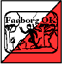 Faaborg OK indbyder til Faaborg 3 - dages August 2021Faaborg Orienteringsklub indbyder til orienteringsløb i august 2021. I år bliver der igen tre løb- det første løbes i Holstenshuus, det andet i Sollerup og Svanninge Bjerge, og det sidste løb foregår i Haarby By.Løbene er åbne for alle interesserede, både erfarne orienteringsløbere, men også løbere som kunne tænke sig en løbetur i skoven med kort og kompas. Der bliver lavet baner til både begyndere og erfarne, så alle kan få en god oplevelse. Nye løbere kan låne kompas og kontrolbrik, og der vil være hjælp og instruktion. Velkommen til alle.Løbene:1. løb: torsdag den 19. august i Holstenshuus. Banelægger: Andreas MikkelsenMødested og parkering: Grønderupvej 8, 5600 Faaborg 2. løb: tirsdag den 24. august i Sollerup og Svanninge Bjerge. Banelægger: Hans Larsen Mødested og parkering: Sollerupgård, Sollerupvej 24, 5600 Faaborg3. løb: torsdag den 26. august Byløb i Haarby. Banelægger: Erik DamgårdMødested og parkering: P-plads v Haarby HallerneBaner og klasser.Der bliver til de første løb den 19. og 24. august følgende baner som man kan vælge imellem: Bane 1.    	 	6,5 - 7,0 km 	sværBane 2.     		4,5 – 5,5 km 	svær Bane 3.           		3,5 -  4,0 km 	sværBane 4.  Veteran    	2,5 -  3,3 km	svær For D+60 og H+70 Bane 5.     		3,5 – 5,0 km 	mellemsvær Bane 5.  D/H 14.    	3,5 – 5,0 km	mellemsvær, til og med D/H 14Bane 6.     		2,5 – 3,5 km 	let Bane 6.  D/H 12.    	2,5 – 3,5 km	let, til og med D/H 12 Bane 7.     		2,0 – 3,0 km 	begynder Den 26. august er der langt byløb. Her er banerne som følger med omtrentlig længde. Bane 1:		5,0 km  svær Bane 2:		4,0 km  sværBane 3: 		3,0 km  sværBane 4: Veteran	2,5 km  svær Bane 5: 		3,5 km  mellemsvær Bane 5: D/H 14	3,5 km  mellemsvær, til og med D/H 14Bane 6:		2,5 km  let Bane 6: D/H 12	2,5 km  let, til og med D/H 12Bane 7: 		2,5 km  begynderSærlig information: Vi opfordrer løberne til at holde sig orienteret om retningslinjer i forhold til Covid – 19, og agere i forhold til de regler som måtte gælde på løbsdagene.Tilmelding:  Løbere som er medlem af en orienteringsklub opfordres selvfølgelig til at melde sig til på forhånd. Det gør det meget lettere for arrangørerne , og så kan man gå direkte til start. Tilmelding senest tre dage før løbet på: http://www.fynsksprintcup.dk/o-fyn.svok.dk/ Løbere som ikke er medlem af en orienteringsklub, kan senest 3 dage før løbet tilmelde sig ved at sende en mail til kurt.andersen@stofanet.dk med angivelse af Navn, Løbsetape(r), Bane.Der vil være hjælp til nye løbere. Hvis briknummer ikke oplyses ved tilmelding regner vi med, at du vil leje en brik.Salg af baner på dagen:   Det vil, i begrænset omfang, være muligt at tilmelde sig på selve dagen. Udbuddet af baner kan dog være begrænset.Startgebyr:Pris for at deltage er 25 kr. pr løb. Tillæg på 10 kr. for evt. leje af brik. Medlemmer af orienteringsklub betaler via egen klub.Klubkonto: Konto 0828- 8015771705Deltagere som ikke er medlem af en orienteringsklub, kan betale via Mobilepay 28436586 (Kurt Andersen). Husk at skrive dit navn ved betaling.Kontrolsystem: Der anvendes Sport Ident - husk at oplyse briknummer ved tilmelding. Start:           Put and Run. Alle dage kan startes fra kl.17:00 til kl. 18:30.                        Postindsamling sker fra kl. 19:30                                                                                                                                Præmier:     Der er præmie til alle samlede klassevindere. Vinder af Faaborg tre-dages 2021 er                       den løber i hver klasse som har den hurtigste samlede tid for alle løb.                       Der vil ligeledes være et antal lodtrækningspræmier.  Resultater:  Der udleveres løbs- og stræk tider ved målgang – hvis ”corona-regler” tillader.                       Resultatlister offentliggøres på Faaborgok.dk og på http://live.oriento.fi/På vegne af Faaborg OKHans Erik Larsenhanserik58@gmail.com